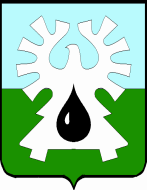 ГОРОДСКОЙ ОКРУГ УРАЙХанты-Мансийского автономного округа - ЮгрыАДМИНИСТРАЦИЯ ГОРОДА УРАЙПОСТАНОВЛЕНИЕот ________________	№______О форме ходатайства о намерении участвовать на безвозмездной основе в управлении некоммерческой организациейВ соответствии с подпунктом «б» пункта 3 части 1 статьи 14 Федерального закона от 02.03.2007 №25-ФЗ «О муниципальной службе в Российской Федерации», частью 1 статьи 13.2.1 Закона Ханты-Мансийского автономного округа - Югры от 20.07.2007 № 113-оз «Об отдельных вопросах муниципальной службы в Ханты-Мансийском автономном округе - Югре»:1. Утвердить форму ходатайства о намерении участвовать на безвозмездной основе в управлении некоммерческой организацией (кроме участия в управлении политической партией, органом профессионального союза, в том числе выборным органом первичной профсоюзной организации, созданной в органе местного самоуправления, аппарате избирательной комиссии муниципального образования, участия в съезде (конференции) или общем собрании иной общественной организации, жилищного, жилищно-строительного, гаражного кооперативов, товарищества собственников недвижимости), предоставляемого представителю нанимателя (работодателю) муниципальными служащими администрации города Урай, согласно приложению 1.2. Утвердить форму журнала регистрации ходатайств о намерении участвовать на безвозмездной основе в управлении некоммерческой организацией (кроме участия в управлении политической партией, органом профессионального союза, в том числе выборным органом первичной профсоюзной организации, созданной в органе местного самоуправления, аппарате избирательной комиссии муниципального образования, участия в съезде (конференции) или общем собрании иной общественной организации, жилищного, жилищно-строительного, гаражного кооперативов, товарищества собственников недвижимости), предоставляемых представителю нанимателя (работодателю) муниципальными служащими администрации города Урай, согласно приложению 2.3. Опубликовать постановление в газете «Знамя» и разместить на официальном сайте органов местного самоуправления города Урай в информационно-телекоммуникационной сети «Интернет». 4. Контроль за выполнением постановления возложить на заместителя главы города Урай М.В. Данилова.Глава города Урай	 Т.Р. ЗакирзяновПриложение 1 к постановлениюадминистрации города Урайот _____________ № ______________________________________________(наименование должности представителя_____________________________________нанимателя (работодателя), ФИО)_____________________________________(Ф.И.О., замещаемая должность_____________________________________(муниципального служащего)Ходатайство о намерении участвовать на безвозмездной основе в управлении некоммерческой организацией (кроме участия в управлении политической партией, органом профессионального союза, в том числе выборным органом первичной профсоюзной организации, созданной в органе местного самоуправления, аппарате избирательной комиссии муниципального образования, участия в съезде (конференции) или общем собрании иной общественной организации, жилищного, жилищно-строительного, гаражного кооперативов, товарищества собственников недвижимости), предоставляемое представителю нанимателя (работодателю) муниципальными служащими администрации города УрайВ соответствии со статьей 13.2.1 Закона Ханты-Мансийского автономного округа - Югры от 20.07.2007 № 113-оз «Об отдельных вопросах муниципальной службы в Ханты-Мансийском автономном округе - Югре» прошу разрешить мне участие на безвозмездной основе в управлении некоммерческой организацией_____________________________________________________________________________(указать организационно-правовую форму и наименование некоммерческой организации, _____________________________________________________________________________адрес)в качестве ____________________________________________________________________.Участие на безвозмездной основе в управлении указанной организации не повлечет за собой конфликта интересов, будет осуществляться в свободное от основной работы время.При выполнении указанной работы обязуюсь соблюдать требования, предусмотренные Федеральными законами от 25.12.2008 №273-ФЗ «О противодействии коррупции», от 02.03.2007 №25-ФЗ «О муниципальной службе в Российской Федерации».«_____»___________ 20_____ г.Приложение 2 к постановлению администрации города Урайот _____________ № _________Журнал регистрации ходатайств о намерении участвовать на безвозмездной основе в управлении некоммерческой организацией (кроме участия в управлении политической партией, органом профессионального союза, в том числе выборным органом первичной профсоюзной организации, созданной в органе местного самоуправления, аппарате избирательной комиссии муниципального образования, участия в съезде (конференции) или общем собрании иной общественной организации, жилищного, жилищно-строительного, гаражного кооперативов, товарищества собственников недвижимости), предоставляемых представителю нанимателя (работодателю) муниципальными служащими администрации города Урай____________________(подпись)________________________________(расшифровка подписи)№Ф.И.О. муниципального служащего, представившего ходатайствоДолжность муниципального служащего, представившего ходатайствоДата поступления ходатайства ответственному лицуНаименование организации, участие в управлении которой предполагаетсяФ.И.О. муниципального служащего, принявшего ходатайствоПодпись муниципального служащего, принявшего ходатайствоПодпись муниципального служащего в получении копии заявления12345678